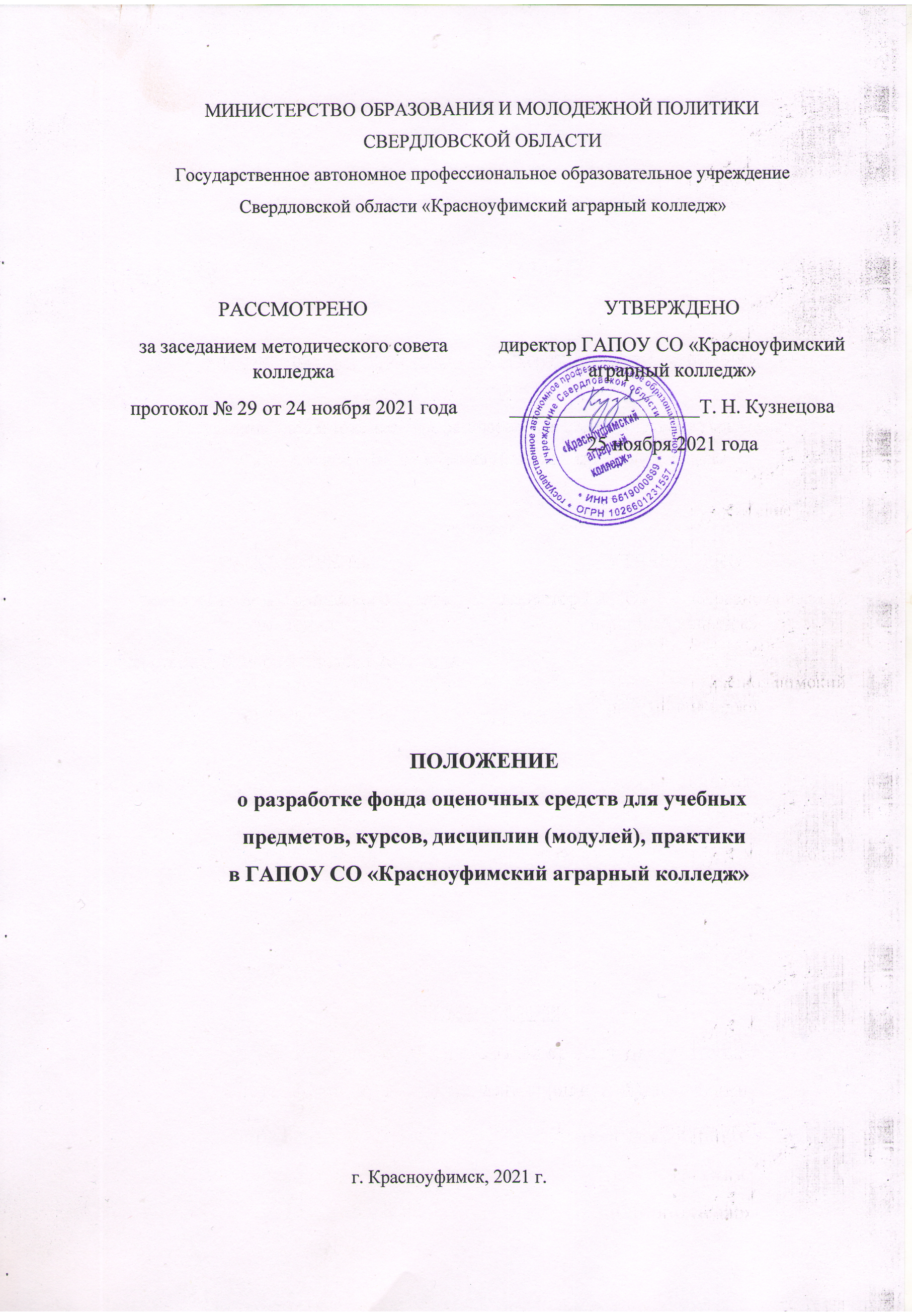 Общие положения 1.1. Положение о разработке фонда оценочных средств для учебных предметов, курсов, дисциплин (модулей), практики ООП (далее - Положение) устанавливает порядок разработки, требования к структуре, содержанию и оформлению, а также процедуру утверждения фонда оценочных средств (далее -ФОС) по учебным предметам, курсам дисциплинам, практикам ООП для контроля знаний, умений, сформированности общих и профессиональных компетенций, личностных результатов обучающихся по учебным предметам, курсам, дисциплинам, практикам ООП, входящим в основные профессиональные образовательные программы среднего профессионального образования, реализуемые в ГАПОУ СО «Красноуфимский аграрный колледж» 1.2.  Настоящее Положение разработано в соответствии с:  Федеральным законом от 29 декабря 2012 г. № 273-ФЗ «Об образовании в Российской Федерации»; Федеральным государственным стандартом среднего профессионального образования по специальностям колледжа (далее - ФГОС СПО)Федеральным государственным образовательным стандартом среднего общего образования (далее - ФГОС СОО);   Порядком организации и осуществления образовательной деятельности по образовательным программам среднего профессионального образования, утвержденным приказом министерства образования и науки Российской Федерации от 14 июня 2013 года № 464; Приказ Министерства просвещения РФ от 28 августа 2020 г. № 441 “О внесении изменений в Порядок организации и осуществления образовательной деятельности по образовательным программам среднего профессионального образования, утвержденный приказом Министерства образования и науки Российской Федерации от 14 июня 2013 г. N 464”.- Уставом колледжа.- рабочей программой воспитания колледжаФОС является неотъемлемой частью нормативно-методического обеспечения системы оценки качества освоения обучающимися образовательных программ и обеспечивают повышение качества образовательного процесса колледжа. ФОС представляет собой совокупность контролирующих материалов, предназначенных для измерения уровня достижения обучающимися установленных результатов обучения.  ФОС используется при проведении текущего контроля успеваемости и промежуточной аттестации обучающихся учебных предметов и дисциплин.  ФОС входит в состав учебно-методического комплекта предмета/ дисциплины, профессионального модуля.  Цель и задачи создания ФОС 2.1. Целью создания ФОС является установление соответствия уровня подготовки обучающихся на данном этапе обучения требованиям рабочей программы учебного предмета/учебной дисциплины, профессионального модуля.  2.2. Задачами ФОС являются:  контроль и управление процессом приобретения обучающимися необходимых знаний и умений, определенных в ФГОС СОО/ФГОС СПО по соответствующей специальности;  контроль и управление достижением целей реализации образовательной программы, определенных в виде набора общих и профессиональных компетенций (ОК, ПК) выпускников, а также личностных, метапредметных и предметных результатов по учебным предметам;  оценка достижений обучающихся в процессе изучения предмета, курса, дисциплины, (модуля), практики с выделением положительных (отрицательных) результатов и планирование предупреждающих (корректирующих) мероприятий;  обеспечение соответствия результатов обучения задачам будущей профессиональной деятельности через совершенствование традиционных и внедрение инновационных методов обучения в образовательный процесс колледжа.  Формирование, утверждение и изменение ФОС 3.1. ФОС должен формироваться на ключевых принципах оценивания:  валидности (объекты оценки должны соответствовать поставленным целям обучения);  надежности (использование единообразных стандартов и критериев для оценивания достижений);  справедливости 	(разные 	обучающиеся 	должны 	иметь 	равные возможности добиться успеха);  своевременности (поддержание развивающей обратной связи);  эффективности (соответствие результатов деятельности поставленным задачам).  3.2.  При формировании ФОС должно быть обеспечено их соответствие:  - 	ФГОС СПО по соответствующей специальности;             -  образовательной 	программе 	и 	учебному 	плану, специальности;  рабочей программе учебной предмета, курса, дисциплины, (модуля), практики;  педагогическим технологиям, используемым в преподавании данного предмета, курса, дисциплины, (модуля), практики ы.  3.3. Структурными элементами ФОС являются:  титульный лист,  паспорт ФОС, КИМ для текущего контроля, КИМ для рубежного контроля, КИМ для промежуточного контроля. Макет ФОС для учебных предметов, курсов, дисциплин (модулей), практики представлен в приложении 1 и 2. В состав ФОС в обязательном порядке должны входить оценочные средства, указанные в разделе рабочей программы учебных предметов, курсов, дисциплин (модулей), практики «Контроль и оценка результатов освоения учебных предметов, курсов, дисциплин (модулей), практики». ФОС формируются на бумажном и электронном носителях. ФОС рассматривается на заседаниях цикловых (методических) комиссий, согласовываются с методистами, утверждаются заместителем директора по учебной работе.  Общее руководство разработкой ФОС по учебным предметам, курсам, дисциплинам (модулям), практикам осуществляет заместитель директора по учебной работе.  Ответственность за разработку ФОС по учебным учебных предметам, курсам, дисциплинам (модулям), практикам несет председатель цикловой (методической) комиссии.  Непосредственным исполнителем разработки ФОС по учебным предметам, курсам, дисциплинам (модулям), практикам является преподаватель. ФОС могут разрабатываться коллективом авторов по поручению председателя цикловой (методической) комиссии.  ФОС, утвержденные для проведения промежуточной аттестации в начале учебного года, сдаются на формирование ОПОП по специальностям заместителю директора по учебной работе. Решение об изменении, аннулировании, включении новых ФОС принимается на заседании цикловых (методических) комиссий, оформляется протоколом заседания Ц(М)К.   Приложение 1 МИНИСТЕРСТВО ОБРАЗОВАНИЯ И МОЛОДЕЖНОЙ ПОЛИТИКИ СВЕРДЛОВСКОЙ ОБЛАСТИ Государственное автономное профессиональное образовательное учреждение Свердловской области«Красноуфимский аграрный колледж»ФОНД ОЦЕНОЧНЫХ СРЕДСТВУЧЕБНЫХ ПРЕДМЕТОВ, ДИСЦИПЛИН  Индекс, наименование учебного предмета/ дисциплиныдля специальности код, наименование специальностиКрасноуфимск, годРазработчик: Ф.И.О. преподавателя, ГАПОУ СО «Красноуфимский аграрный колледж» СОДЕРЖАНИЕ Паспорт фонда оценочных средств                                                                                     4 Формы контроля и оценки освоения учебной дисциплины по темам                             5 (разделам) Контрольно-измерительные материалы для проведения текущего контроля                 6 Контрольно-измерительные материалы для контроля по разделу                                    9          (рубежный контроль) Контрольно-измерительные материалы для контроля выполнения индивидуального проекта                                                                                                                                    106 	Контрольно-измерительные материалы для промежуточной аттестации 	                      11 ПАСПОРТ ФОНДА ОЦЕНОЧНЫХ СРЕДСТВ 1.1. Область применения фонда оценочных средств (далее – ФОС) ФОС учебной дисциплины/учебного предмета_____________ (индекс, название) является частью основной образовательной программы в соответствии с ФГОС СПО/ФГОС СОО _____________________________________________________________________________ указать код и наименование специальности (специальностей)/профессии (профессий) и укрупненную группу (группы) специальностей (профессий)  ФОС предназначен для оценки достижений запланированных результатов по учебному предмету, дисциплине в процессе текущего и рубежного контроля, промежуточной аттестации. 1.2. Цель и планируемые результаты освоения учебного предмета, дисциплины: (из рабочей программы п.1.3.) Содержание программы учебного предмета, дисциплины «________________» направлено на достижение следующих целей: - - - - Освоение содержания учебного предмета, дисциплины «____________________» обеспечивает достижение студентами следующих результатов: личностных: − Л1… − Л2.. − Л3.. − … метапредметных: − М1 − М2 − М3 − …. предметных: − П1 − П2 − П3 − … 1.3 Контроль и оценка результатов освоения учебного предмета, дисциплины (заполняется в соответствии с п. 4 рабочей программы) ФОРМЫ КОНТРОЛЯ И ОЦЕНКИ ОСВОЕНИЯ УЧЕБНОЙ ДИСЦИПЛИНЫ ПО  ТЕМАМ (РАЗДЕЛАМ) Например: КОНТРОЛЬНО-ИЗМЕРИТЕЛЬНЫЕ МАТЕРИАЛЫ ДЛЯ ПРОВЕДЕНИЯ ТЕКУЩЕГО КОНТРОЛЯУСТНЫЙ ОПРОС ОБУЧАЮЩИХСЯ Устный опрос № 1 Вопросы для устного опроса №1  1…. 2…. N…. Критерии оценивания устного ответа (пример): Отметка «5» - ответил на вопросы в объеме лекционного и дополнительного материала, дал полные грамотные ответы на все дополнительные вопросы. Отметка «4» - грамотно изложил ответы на вопросы, но содержание и формулировки имеют отдельные неточности (допускается нечеткая формулировка определений), в полной мере ответил на заданные дополнительные вопросы.  Отметка «3» - ответил на часть вопросов в объеме лекционного материала и ответил на часть дополнительных вопросов. Отметка «2» - допустил ошибки в определении базовых понятий, исказил их смысл, не ответил на дополнительные вопросы; Устный опрос № 2 Вопросы для устного опроса №2  1…… 2….. N…. Критерии оценивания устного ответа: Устный опрос № N ТЕСТОВЫЕ ЗАДАНИЯ 	Тест №1 (пример) Тестовое комплексное задание для контроля знаний по разделу 1…………. Инструкция Прежде чем приступить к выполнению тестового задания, внимательно прочитайте вопросы. Если Вы затрудняетесь ответить на вопрос, переходите к следующему, но не забудьте вернуться к пропущенному заданию.  Время выполнения теста – 45 мин.   Максимальное количество баллов за выполнение тестового задания – 25 баллов. Каждый правильный ответ на вопрос блока А оценивается в 1 балл; каждый правильный ответ на вопрос блоков Б и В – 1,5 балла, каждый правильный ответ на вопрос блоков Ги Д – 2 балла.  БЛОК А. Выберите один правильный ответ и обведите его кружком: 1………………………………………………………….а) б) в) 2……………………………………………………….. БЛОК Б. Выберите все правильные ответы и обведите их кружком: 8…………………………………………………………. а) б) в) г) 9……………………………………………………….. БЛОК В. Допишите определение: ДДДДДДДДДД    ДДДДДДДДДДД  ДДДДДДД__________________ ДДДДДДДД    ДДДДДД    ДДДДД   ДДДДДД____________________ БЛОК Г. Установите последовательность: 20. 21. 22. БЛОК Д. Установите соответствие: 23. 24. 25. Ключ к тесту №1 (разрабатывается обязательно) Критерии оценивания теста (пример): Отметка «5» ставится при правильном выполнении 85% заданий теста. Отметка «4» ставится при правильном выполнении 60% заданий теста. Отметка «3» ставится при правильном выполнении 45% заданий теста. Отметка «2» ставится при правильном выполнении 15% заданий теста. Тест №2  Ключ к тесту №2 (разрабатывается обязательно) Критерии оценивания теста: САМОСТОЯТЕЛЬНАЯ РАБОТА ОБУЧАЮЩИХСЯ (самостоятельная работа в ООП ТОП-50 НЕТ, для «нетоповых» разрабатывать) Самостоятельная работа № 1 Тема работы:  Цель работы: Задача(и) работы: Норма времени на выполнение: Форма представления выполненной работы: Информационные источники: Содержание работы: Критерии оценки выполнения письменной самостоятельной работы (пример):  Отметка «5» - работа выполнена в полном объеме; учтены все требования к данной работе; самостоятельно поставлены цели и задачи работы, соответствующие заданной теме/проблеме; получены результаты в соответствии с поставленной целью; работа оформлена аккуратно и грамотно. Отметка «4» - выполнены требования к отметке «5», но были допущены два-три недочета; не более одной негрубой ошибки и одного недочета. Отметка «3» - работа выполнена не в полном объеме, но объем выполненной части работы позволяет получить часть результатов в соответствии с поставленной целью. Отметка «2» - работа выполнена не полностью и объем выполненной части работы не позволяет получить никаких результатов в соответствии с поставленной целью.  Самостоятельная работа № 2 ЛАБОРАТОРНОЕ ЗАНЯТИЕ /ПРАКТИЧЕСКОЕ ЗАНЯТИЕЛабораторное занятие №1  Тема занятия: Цель занятия: Результаты освоения учебного предмета, дисциплины, оцениваемые в рамках лабораторного занятияОборудование, материалы: Ход лабораторной работы (порядок выполнения работы): Контрольные вопросы: Информационные источники: Приложения:  Критерии оценивания лабораторного занятия (пример):  Выполнение работы в полном объёме с соблюдением необходимой последовательности проведения опытов, измерений – 2 балла; Рациональный и самостоятельный выбор и подготовка необходимого оборудования для выполнения занятия обеспечивающих получение точных результатов – 2 балл; Описание хода лабораторного занятия в логической последовательности – 1 балл; Корректная формулировка выводов по результатам лабораторного занятия – 2 балла; Выполнения всех записей, таблиц, рисунков, чертежей, графиков, вычислений в соответствии с заданием, технически грамотно и аккуратно – 2 балла; Соблюдение правил техники безопасности при выполнении лабораторной работы – 1 балл Перевод баллов в отметку: Отметка «5» - от 10 до 8 баллов Отметка «4» - от 7 до 6 баллов Отметка «3» - от 5 до 4 баллов Отметка «2» - от 3 баллов и менее Практическое занятие № 2 (определяется по рабочей программе) Тема занятия: Цель занятия: Результаты освоения учебной дисциплины, оцениваемые в рамках практического занятия: Ход занятия (порядок выполнения работы): Информационные источники: Приложения (таблицы, графики и др.) Критерии оценивания практического занятия (пример):  Отметка «5» - работа выполнена в полном объеме, с соблюдением алгоритма выполнения: последовательности проведения измерений, заполнения таблиц, графиков и др.; правильно и аккуратно выполнены все записи, таблицы, рисунки, чертежи, графики, вычисления; получены результаты в соответствии с поставленной целью. Отметка «4» - выполнены требования к отметке «5», но были допущены два-три недочета; не более одной негрубой ошибки и одного недочета. Отметка «3» - работа выполнена не в полном объеме, но объем выполненной части работы позволяет получить часть результатов в соответствии с поставленной целью. Отметка «2» - работа выполнена не полностью и объем выполненной части работы не позволяет получить никаких результатов в соответствии с поставленной целью. 4. КОНТРОЛЬНО-ИЗМЕРИТЕЛЬНЫЕ МАТЕРИАЛЫ ДЛЯ КОНТРОЛЯ ПО РАЗДЕЛУ (РУБЕЖНЫЙ КОНТРОЛЬ) Форма проведения контроля по разделу определяется рабочей программой по учебному предмету, дисциплине.  В случае, если формой проведения рубежного контроля является практическое занятие, лабораторная работа, тест, то требования к содержанию, оцениванию, оформлению см. Раздел 3 данного макета. В случае, если формой контроля по разделу является контрольная работа, то минимальные требования к оформлению приведены ниже. Контрольная работа № 1 Время выполнения: Условия выполнения (используемые справочники, таблицы, наличие раздаточного материала): Вариант№1  Текст задания контрольной работы: Вариант№2 …… Варианты правильных ответов  Критерии оценивания контрольной работы (пример): Отметка «5» - работа выполнена полностью; в логических рассуждениях и обосновании решения нет пробелов и ошибок; в решении нет математических ошибок (возможна одна неточность, описка, не являющаяся следствием незнания или непонимания учебного материала). Отметка «4» - работа выполнена полностью, но обоснования шагов решения недостаточны (если умение обосновывать рассуждения не являлось специальным объектом проверки); допущена одна ошибка или два-три недочета в выкладках, рисунках, чертежах или графиках (если эти виды работы не являлись специальным объектом проверки); выполнено без недочетов не менее 3/4 заданий. Отметка «3» - допущены более одной ошибки или более трех недочетов в выкладках, чертежах или графиках, но обучающийся владеет обязательными умениями по проверяемой теме; без недочетов выполнено не менее половины работы. Отметка «2» - допущены существенные ошибки, показавшие, что обучающийся не владеет обязательными умениями по данной теме в полной мере; правильно выполнено менее половины работы. Контрольная работа № 2. КОНТРОЛЬНО-ИЗМЕРИТЕЛЬНЫЕ МАТЕРИАЛЫ ДЛЯ КОНТРОЛЯ Выполнение индивидуального проектаТематика индивидуальных проектов (работ): - - - n Цель выполнения индивидуального проекта: Задачи выполнения индивидуального проекта: Планируемый результат выполнения индивидуального проекта: Например:  Письменная работа: эссе, реферат, отчёты о проведённых исследованиях, бизнес-план, стендовый доклад, журнал, газета, карта, буклет, пособие, публикация, сочинение, чертеж; Материальный объект: макет, коллекция, действующий стенд, модель, иное конструкторское изделие; Мультимедийный продукт, электронная презентация, сайт; Программа на каком-либо языке программирования; Отчётные материалы по социальному проекту, которые могут включать как тексты, так и мультимедийные продукты. Критерии оценивания индивидуального проекта (работы)  Например: Перевод баллов в отметку: Отметка «5» - от 35 до 32 баллов Отметка «4» - от 31 до 28 баллов Отметка «3» - от 27 до 24 баллов Отметка «2» - от 23 баллов и менее КОНТРОЛЬНО-ИЗМЕРИТЕЛЬНЫЕ МАТЕРИАЛЫ ДЛЯ ПРОВЕДЕНИЯ ПРОМЕЖУТОЧНОЙ АТТЕСТАЦИИ Дифференцированный зачет Форма проведения: (устная или письменная; если устная: собеседование, по билетам, по перечню вопросов, др.; если письменная: тест, задания на расчеты, выполнение чертежей и др.) Условия выполнения Время выполнения задания:  Оборудование учебного кабинета:  Технические средства обучения: Информационные источники: Требования охраны труда: Пакет материалов для проведения дифференцированного зачета: Перечень вопросов (тем) для собеседования Билеты Тест Практико-ориентированные задания …..…..Раздаточные материалы (если предусмотрены): Журнал учебной группы Зачетная ведомость Оценка запланированных результатов по учебной дисциплине/учебного предмета  Форма проведения оценки запланированных результатов по учебной дисциплине/учебного предмета определяется рабочей программой по учебной дисциплине.  Требования к выбранной форме дифференцированного зачета: содержанию, оцениванию, оформлению см. Раздел 3 данного макета. Экзамен  Форма проведения: Условия выполнения Время выполнения:  Оборудование учебного кабинета: Технические средства обучения: Информационные источники, допустимые к использованию на экзамене: Требования охраны труда: Пакет экзаменатора: Перечень вопросов (тем), выносимых на экзамен (Экзаменационные вопросы): 1…. 2…. Практические задания к экзамену:  1…. 2…. Комплект билетов: Журнал учебной группы Экзаменационная ведомость Оценка запланированных результатов по учебной дисциплине /учебного предмета  Образец билета: Критерии оценки ответов (например): Отметка «5» - продемонстрирован высокий уровень знаний и умений по всем трём вопросам билета, правильно решена практико-ориентированная задача. Отметка «4» - продемонстрировано понимание основного содержания всех трех вопросов билета, правильно решена практико-ориентированная задача. Отметка «3» - продемонстрировано владение основным содержанием по двум вопросам билета, частично решена практико-ориентированная задача. Отметка «2» - не продемонстрировано владение знаниями и умениями, не решена практикоориентированная задача. Приложение 2 МИНИСТЕРСТВО ОБРАЗОВАНИЯ И МОЛОДЕЖНОЙ ПОЛИТИКИ СВЕРДЛОВСКОЙ ОБЛАСТИ Государственное автономное профессиональное образовательное учреждение Свердловской области«Красноуфимский аграрный колледж»ФОНД ОЦЕНОЧНЫХ СРЕДСТВПО ПМ, МДК, ПРАКТИКАМИндекс, наименование ПМ, МДК, Практики для специальности код, наименование специальности (профессии) Красноуфимск,     годРазработчик: Ф.И.О. преподавателя, ГАПОУ СО «Красноуфимский аграрный колледж» СОДЕРЖАНИЕ Паспорт фонда оценочных средств                                                                                  4 Формы контроля и оценки освоения учебной дисциплины по темам                          5 (разделам) Контрольно-измерительные материалы для проведения текущего контроля              6 Контрольно-измерительные материалы для контроля по разделу                                 8 (рубежный контроль) Контрольно-измерительные материалы для промежуточной аттестации 	            9 ПАСПОРТ ФОНДА ОЦЕНОЧНЫХ СРЕДСТВОбласть применения фонда оценочных средств (далее – ФОС) ФОС ПМ, МДК, практик _____________ (индекс, название) является частью основной образовательной программы в соответствии с ФГОС СОО и ФГОС СПО _____________________________________________________________________________ указать код и наименование специальности (специальностей)/профессии (профессий) и укрупненную группу (группы) специальностей (профессий)  ФОС предназначены для оценки достижений запланированных результатов по ПМ, МДК, практик в процессе текущего и рубежного контроля, промежуточной аттестации. Цель и планируемые результаты освоения ПМ, МДК, практик: (из рабочей программы п.1.3.) 1.3 Контроль и оценка результатов освоения ПМ, МДК, практик (заполняется в соответствии с п. 4 рабочей программы) 2. ФОРМЫ КОНТРОЛЯ И ОЦЕНКИ ОСВОЕНИЯ ПМ, МДК, ПРАКТИК ПО ТЕМАМ (РАЗДЕЛАМ) Например: 7. КОНТРОЛЬНО-ИЗМЕРИТЕЛЬНЫЕ МАТЕРИАЛЫ ДЛЯ ПРОВЕДЕНИЯ ТЕКУЩЕГО КОНТРОЛЯ УСТНЫЙ ОПРОС ОБУЧАЮЩИХСЯ  Устный опрос № 1 Вопросы для устного опроса №1  1…. 2…. N…. Критерии оценивания устного ответа (пример): Отметка «5» - ответил на вопросы в объеме лекционного и дополнительного материала, дал полные грамотные ответы на все дополнительные вопросы. Отметка «4» - грамотно изложил ответы на вопросы, но содержание и формулировки имеют отдельные неточности (допускается не четкая формулировка определений), в полной мере ответил на заданные дополнительные вопросы.  Отметка «3» - ответил на часть вопросов в объеме лекционного материала и ответил на часть дополнительных вопросов. Отметка «2» - допустил ошибки в определении базовых понятий, исказил их смысл, не ответил на дополнительные вопросы; Устный опрос № 2 Вопросы для устного опроса №2  1…… 2…. N…. Критерии оценивания устного ответа: Устный опрос № N ТЕСТОВЫЕ ЗАДАНИЯ Тест №1 (пример) Тестовое комплексное задание для контроля знаний по разделу 1 Инструкция Прежде чем приступить к выполнению тестового задания, внимательно прочитайте вопросы. Если Вы затрудняетесь ответить на вопрос, переходите к следующему, но не забудьте вернуться к пропущенному заданию.  Время выполнения теста – 45 мин.   Максимальное количество баллов за выполнение тестового задания – 25 баллов. Каждый правильный ответ на вопрос блока А оценивается в 1 балл; каждый правильный ответ на вопрос блоков Б и В – 1,5 балла, каждый правильный ответ на вопрос блоков Ги Д – 2 балла.  БЛОК А. Выберите один правильный ответ и обведите его кружком: 1…………………………………………………………. а) б) в) 2……………………………………………………….. БЛОК Б. Выберите все правильные ответы и обведите их кружком: 8…………………………………………………………. а) б) в) г) 9……………………………………………………….. БЛОК В. Допишите  определение: ДДДДДДДДДД    ДДДДДДДДДДД  ДДДДДДД__________________ ДДДДДДДД    ДДДДДД    ДДДДД   ДДДДДД____________________ БЛОК Г. Установите последовательность: 20. 21. 22. БЛОК Д. Установите соответствие: 23. 24. 25. Ключ к тесту №1 (разрабатывается обязательно) Критерии оценивания теста (пример): Отметка «5» ставится при правильном выполнении 85% заданий теста. Отметка «4» ставится при правильном выполнении 60% заданий теста. Отметка «3» ставится при правильном выполнении 45% заданий теста. Отметка «2» ставится при правильном выполнении 15% заданий теста. Тест №2  Ключ к тесту №2 (разрабатывается обязательно) Критерии оценивания теста: САМОСТОЯТЕЛЬНАЯ РАБОТА ОБУЧАЮЩИХСЯ Самостоятельная работа № 1 Тема работы: Цель работы: Задача(и) работы: Норма времени на выполнение: Форма представления выполненной работы: Информационные источники: Содержание работы: Критерии оценки выполнения письменной самостоятельной работы (пример):  Отметка «5» - работа выполнена в полном объеме; учтены все требования к данной работе; самостоятельно поставлены цели и задачи работы, соответствующие заданной теме/проблеме; получены результаты в соответствии с поставленной целью; работа оформлена аккуратно и грамотно. Отметка «4» - выполнены требования к отметке «5», но были допущены два-три недочета; не более одной негрубой ошибки и одного недочета. Отметка «3» - работа выполнена не в полном объеме, но объем выполненной части работы позволяет получить часть результатов в соответствии с поставленной целью. Отметка «2» - работа выполнена не полностью и объем выполненной части работы не позволяет получить никаких результатов в соответствии с поставленной целью. Самостоятельная работа № 2 ЛАБОРАТОРНОЕ ЗАНЯТИЕ /ПРАКТИЧЕСКОЕ ЗАНЯТИЕ Лабораторное занятие №1  Тема занятия:  Цель занятия: Перечень умений (элементов ПК), осваиваемых в рамках практического занятия Оборудование, материалы: Ход лабораторного занятия (порядок выполнения работы): Контрольные вопросы: Информационные источники: Приложения:  Критерии оценивания лабораторного занятия (пример):  Выполнение занятия в полном объёме с соблюдением необходимой последовательности проведения опытов, измерений – 2 балла; Рациональный и самостоятельный выбор и подготовка необходимого оборудования для выполнения работ обеспечивающих получение точных результатов – 2 балл; Описание хода лабораторного занятия в логической последовательности – 1 балл; Корректная формулировка выводов по результатам лабораторного занятия – 2 балла; Выполнения всех записей, таблиц, рисунков, чертежей, графиков, вычислений в соответствии с заданием, технически грамотно и аккуратно – 2 балла; Соблюдение правил техники безопасности при выполнении лабораторного занятия – 1 балл Перевод баллов в отметку: Отметка «5» - от 10 до 8 баллов Отметка «4» - от 7 до 6 баллов Отметка «3» - от 5 до 4 баллов Отметка «2» - от 3 баллов и менее Практическое занятие № 2 (определяется по рабочей программе)  Тема занятия: Цель занятия: Перечень умений (элементов ПК), осваиваемых в рамках практического занятия: Ход занятия (порядок выполнения работы): Информационные источники: Приложения (таблицы, графики и др.) Критерии оценивания практического занятия (пример):  Отметка «5» - работа выполнена в полном объеме, с соблюдением алгоритма выполнения: последовательности проведения измерений, заполнения таблиц, графиков и др.; правильно и аккуратно выполнены все записи, таблицы, рисунки, чертежи, графики, вычисления; получены результаты в соответствии с поставленной целью. Отметка «4» - выполнены требования к отметке «5», но были допущены два-три недочета; не более одной негрубой ошибки и одного недочета. Отметка «3» - работа выполнена не в полном объеме, но объем выполненной части работы позволяет получить часть результатов в соответствии с поставленной целью. Отметка «2» - работа выполнена не полностью и объем выполненной части работы не позволяет получить никаких результатов в соответствии с поставленной целью. 8. КОНТРОЛЬНО-ИЗМЕРИТЕЛЬНЫЕ МАТЕРИАЛЫ ДЛЯ КОНТРОЛЯ ПО РАЗДЕЛУ (РУБЕЖНЫЙ КОНТРОЛЬ) Форма проведения контроля по разделу определяется рабочей программой по учебной дисциплине.  В случае, если формой проведения рубежного контроля является практическое занятие, лабораторная работа, тест, то требования к содержанию, оцениванию, оформлению см. Раздел 3 данного макета. В случае, если формой контроля по разделу является контрольная работа, то минимальные требования к оформлению приведены ниже.  Контрольная работа № 1 Время выполнения: Условия выполнения (используемые справочники, таблицы, наличие раздаточного материала): Вариант№1  Текст задания контрольной работы: Вариант№2 Варианты правильных ответов  Критерии оценивания контрольной работы (пример): Отметка «5» - работа выполнена полностью; в логических рассуждениях и обосновании решения нет пробелов и ошибок; в решении нет математических ошибок (возможна одна неточность, описка, не являющаяся следствием незнания или непонимания учебного материала). Отметка «4» - работа выполнена полностью, но обоснования шагов решения недостаточны (если умение обосновывать рассуждения не являлось специальным объектом проверки); допущена одна ошибка или два-три недочета в выкладках, рисунках, чертежах или графиках (если эти виды работы не являлись специальным объектом проверки); выполнено без недочетов не менее 3/4 заданий. Отметка «3» - допущены более одной ошибки или более трех недочетов в выкладках, чертежах или графиках, но обучающийся владеет обязательными умениями по проверяемой теме; без недочетов выполнено не менее половины работы. Отметка «2» - допущены существенные ошибки, показавшие, что обучающийся не владеет обязательными умениями по данной теме в полной мере; правильно выполнено менее половины работы. Контрольная работа № 2. 9. КОНТРОЛЬНО-ИЗМЕРИТЕЛЬНЫЕ МАТЕРИАЛЫ ДЛЯ ПРОВЕДЕНИЯ ПРОМЕЖУТОЧНОЙ АТТЕСТАЦИИ Дифференцированный зачет Форма проведения: (устная или письменная; если устная: собеседование, по билетам, по перечню вопросов, др.; если письменная: тест, задания на расчеты, выполнение чертежей и др.) Условия выполнения Время выполнения задания:  Оборудование учебного кабинета:  Технические средства обучения: Информационные источники: Требования охраны труда: Пакет материалов для проведения дифференцированного зачета: Перечень вопросов (тем) для собеседования Билеты Тест Практико-ориентированные задания …..….Раздаточные материалы (если предусмотрен): Журнал учебной группы Зачетная ведомость Оценки запланированных результатов по учебной дисциплине/предмету  Форма проведения оценки запланированных результатов по ПМ, МДК, практик определяется рабочей программой по ПМ, МДК, практик.Требования к выбранной форме дифференцированного зачета: содержанию, оцениванию, оформлению см. Раздел 3 данного макета. Экзамен Форма проведения: по МДК экзамен, по ПМ экзамен квалификационный Условия выполнения Время выполнения:  Оборудование учебного кабинета: Технические средства обучения: Информационные источники, допустимые к использованию на экзамене: Требования охраны труда: Пакет экзаменатора: Перечень вопросов (тем), выносимых на экзамен (Экзаменационные вопросы): 1…. 2…. Практические задания к экзамену:  1…. 2…. Комплект билетов: Журнал учебной группы Экзаменационная ведомость Оценки запланированных результатов по учебной дисциплине  Образец билета: Критерии оценки (например): Отметка «5» -  продемонстрирован высокий уровень знаний и умений по всем трём вопросам билета, правильно решена практико-ориентированная задача. Отметка «4» - продемонстрировано понимание основного содержания всех трех вопросов билета, правильно решена практико-ориентированная задача. Отметка «3» - продемонстрировано владение основным содержанием по двум вопросам билета,  частично решена практико-ориентированная задача. Отметка «2» - не продемонстрировано владение знаниями и умениями, не решена практикоориентированная задача. Фонд оценочных средств рассмотрен цикловой (методической) комиссией наименование комиссии Председатель цикловой (методической) комиссии  ________________И.О.Ф председателя Протокол № _____  от «___»_____________20___г. Фонд оценочных средств разработан на основе рабочей программы, и в соответствии с требованиями ФГОС СПО/ФГОС СОО по специальности код, наименование специальности (профессии)  УТВЕРЖДАЮ: Заместитель директора по УР________________ А.Е. Приемщиков «____» ____________ 20___ г. Результаты обучения Критерии оценки Методы оценки Личностные: Л1 Л2 Л3 … Метапредметные: М1 М2 М3 … Предметные: П1 П2 П3 … Элемент учебной дисциплины Формы и методы контроля Формы и методы контроля Формы и методы контроля Формы и методы контроля Формы и методы контроля Формы и методы контроля Элемент учебной дисциплины Текущий контроль Текущий контроль  Рубежный контроль (Контроль по разделу)  Рубежный контроль (Контроль по разделу) Промежуточная аттестация Промежуточная аттестация Элемент учебной дисциплины Форма контроля Осваиваемые результаты Форма контроля Осваиваемые результаты  Форма контроля Осваиваемые результаты  Элемент учебной дисциплины Формы и методы контроля Формы и методы контроля Элемент учебной дисциплины Текущий контроль Текущий контроль Рубежный контроль Рубежный контроль Промежуточная аттестация Промежуточная аттестация Элемент учебной дисциплины Форма контроля Осваиваемые результаты  Форма контроля Осваиваемые результаты  Форма контроля Осваиваемые результаты  Раздел 1. (наименование) Раздел 1. (наименование) Раздел 1. (наименование) Тема 	1.1 (название) Устный опрос №1 (или Практиче ская работа 1,…)  Л1 Л2 М2 М6 П1 П3 - - - - Тема 1.2  Устный опрос №2 (или Тест №1, Лаборат орная работа 1…) Л2 Л5 М3 М4 П3 П8 - - - - Тема 1.n Устный опрос №3  Практиче ская работа 2….) Л3 Л7 М4 М5 П4 П6 - - - - Контроль по разделу 1.  - - Контрольная работа №1(или..) Какие Л, М, П? - - Раздел 2. (наименование) Раздел 2. (наименование) Раздел 2. (наименование) Тема 2.1 Устный Какие Л, М, - - - - опрос (Практич еская работа 3…) П? Тема 2.2  Лаборат орная работа(и ли…) Какие Л, М, П? - - - - Тема 2.n Форма контроля Какие Л, М, П? - - - - Контроль по разделу 2. - - Контрольная работа №2 (или…) Какие Л, М, П? - - Раздел N. Тема N.1  Форма контроля Какие Л, М, П? Тема N.2  Форма контроля Какие Л, М, П? Контроль по разделу N - - Форма контроля Какие Л, М, П? Промежуточ ная аттестация - - - - Форма контроля Какие Л, М, П? Критерии оценивания Баллы Баллы Критерии оценивания Максимальный Фактический Постановка цели и задач соответствует проблеме индивидуального проекта 7 Использованы современные, разнообразные и актуальные источники информации 3 Спланированы и выполнены все этапы проектной деятельности самостоятельно 4 Сформулированы выводы и обосновано принятое решение в соответствии с запланированным результатом 7 Оформление проекта соответствует требованиям, предъявляемым к (письменным, графическим, электронным и др.) работам 4 Презентация проекта структурирована логично, обеспечивает понимание и доступность содержания работы 7 Продемонстрирована личная заинтересованность, творческий подход к проектной деятельности 3 ИТОГО: 35 Результаты обучения (элементы) Критерии оценки (в соответствии с п.4рабочей программы) Личностные: - - - Метапредметные: -  - - Предметные: - - - ОК---ПК---Результаты обучения (элементы) Критерии оценки (в соответствии с п.4рабочей программы) Личностные: - - - Метапредметные: -  - - Предметные: - - - ОК---ПК---Государственное автономное профессиональное образовательное учреждение Свердловской области «Красноуфимский аграрный колледж»Государственное автономное профессиональное образовательное учреждение Свердловской области «Красноуфимский аграрный колледж»Государственное автономное профессиональное образовательное учреждение Свердловской области «Красноуфимский аграрный колледж»Утверждаю Заместитель директора по УР А.Е Приемщиков _______________________  (подпись) «____» __________20__г. Экзаменационный билет №1 по УП/УД (индекс, название) Группа(ы)_________________  Специальность: код, название Рассмотрено на заседании цикловой (методической) комиссии (название ЦМК) «___»_______20__г.  Председатель ____________  ФИО                              (подпись) Фонд оценочных средств рассмотрен цикловой (методической) комиссией наименование комиссии Председатель цикловой (методической)  комиссии  ________________И.О.Ф председателя Протокол № _____  от «___»_____________20___г. Фонд оценочных средств разработан на основе рабочей программы, и в соответствии с требованиями ФГОС СПО/ФГОС СОО по специальности код, наименование специальности (профессии)  УТВЕРЖДАЮ: Заместитель директора по УР________________ А.Е. Приемщиков «____» ____________ 20___ г. Код ПК, ОК Умения Знания У1…. У2…. Уn…. З1…… З2…… Зn…… Результаты обучения Результаты обучения Критерии оценки Методы оценки Перечень осваиваемых, МДК, практик знаний, в рамках ПМ	 Характеристики демонстрируемых знаний определяет… описывает….  воспроизводит….  перечисляет… называет…. представляет……  формулирует… излагает…. Например  Оценка 	результатов выполнения: тестирования контрольной работы домашнего задания … … Перечень умений, осваиваемых в рамках ПМ, МДК, практик: Перечень умений, осваиваемых в рамках ПМ, МДК, практик: Характеристики демонстрируемых умений рассчитывает параметры… выбирает способ…… выполняет расчеты… определяет погрешности….  соотносит…… сопоставляет… применяет…… владеет…. аргументирует… устанавливает….  проектирует…. читает монтажные и электрические схемы в соответствии с условными обозначениями, символами, Например  Оценка 	результатов выполнения: практического занятия лабораторной работы … … маркировкой Элемент учебной дисциплины Формы и методы контроля Формы и методы контроля Формы и методы контроля Формы и методы контроля Элемент учебной дисциплины Текущий контроль Текущий контроль Контроль по разделу (Рубежный контроль) Контроль по разделу (Рубежный контроль) Промежуточная аттестация Промежуточная аттестация Элемент учебной дисциплины Форма контроля Осваиваемые элементы  ОК; ПК (У, З) Форма контроля Осваиваемые элементы  ОК; ПК (У, З) Форма контроля Осваиваемые элементы  ОК; ПК (У,З) Элемент учебной дисциплиныФормы в и методы контроляФормы в и методы контроляФормы в и методы контроляФормы в и методы контроляФормы в и методы контроляФормы в и методы контроляЭлемент учебной дисциплиныТекущий контроль Текущий контроль Контроль по разделу  (Рубежный контроль) Контроль по разделу  (Рубежный контроль) Промежуточная аттестация Промежуточная аттестация Элемент учебной дисциплиныФорма контроляОсваиваемые элементы  ОК; ПК (У, З)Форма контроляОсваиваемые элементы  ОК; ПК (У, З)Форма контроляОсваиваемые элементы  ОК; ПК (У, З)Раздел 1. (наименование)Раздел 1. (наименование)Раздел 1. (наименование)Раздел 1. (наименование)Раздел 1. (наименование)Раздел 1. (наименование)Раздел 1. (наименование)Тема 	1.1 (название) Устный опрос №1 (или Практическая работа 1,…)  У1, З2, ОК3, ОК6., ПК 2.1 Тема 1.2  Устный опрос №2 (или 	Тест 	№1, Лабораторная работа 1…)  У2, У3, З1, З3, 	ОК2, ОК3., ПК 3.2 Тема 1.n Устный опрос №3 (или Самостоятельная работа 1,  Практическая работа 2….) У.., З.., ОК… Контроль по разделу 1  Конт рольн ая рабо та №1 ОК…, ОК…, ОК… У.., У2…. З... З… Раздел 2. (наименование)Раздел 2. (наименование)Раздел 2. (наименование)Раздел 2. (наименование)Раздел 2. (наименование)Раздел 2. (наименование)Раздел 2. (наименование)Тема 2.1 Устный опрос (или Самостоятельная работа 2 Практическая работа 3…) У.., З.., З.., ОК..,  ОК…, ОК.. - - Тема 2.2  Самостоятельная работа 2 (или…) У.., З.., ОК.. - - Тема 2.n Форма контроля У.., З.., ОК.. - - Контроль по разделу 2 Конт рольн ая рабо та №2 (или…)ОК.., ОК.. У…, У…. З.., З……Раздел N.Раздел N.Раздел N.Раздел N.Раздел N.Раздел N.Раздел N.Тема N.1  Форма контроля У.., З.., ОК.. Тема N.2  Форма контроля У.., З.., ОК.. Контроль по разделу NФорм а конт роляОК.., ОК.. У…, У…. З.., З……Промежуточная аттестация - - - - Форм а контр оля ОК.., ОК.. У…, У…. З.., З…… Результаты обучения Критерии оценки Критерии оценки Критерии оценки З1….. Дает 	правильное 	определение физических 	величин, 	их 	единиц 	и способов измерения Дает 	правильное 	определение физических 	величин, 	их 	единиц 	и способов измерения Дает 	правильное 	определение физических 	величин, 	их 	единиц 	и способов измерения З2…. Аргументирует 	и 	сопоставляет применение…… Аргументирует 	и 	сопоставляет применение…… Аргументирует 	и 	сопоставляет применение…… З3…. Формулирует и объясняет…… Формулирует и объясняет…… Формулирует и объясняет…… У1…. Оформляет решение задачи по стандарту, переводит единицы измерения в СИ Оформляет решение задачи по стандарту, переводит единицы измерения в СИ Оформляет решение задачи по стандарту, переводит единицы измерения в СИ У2…. Устанавливает соответствие….  Устанавливает соответствие….  Устанавливает соответствие….  У3…. Выполняет расчеты…. Выполняет расчеты…. Выполняет расчеты…. Осваиваемые элементы ОК1… Осваиваемые элементы ОК 2… Осваиваемые элементы ОК 3… ЛРРезультаты обучения Критерии оценки З1…. Дает 	правильное 	определение физических 	величин, 	их 	единиц 	и способов измерения З2…. Аргументирует 	и 	сопоставляет применение…… З3…. Формулирует и объясняет…… У1…. Оформляет решение задачи по стандарту, переводит единицы измерения в СИ У2…. Устанавливает соответствие….  У3…. Выполняет расчеты…. Осваиваемые элементы ОК1… Осваиваемые элементы ОК 2… Осваиваемые элементы ОК 3… Государственное автономное профессиональное образовательное учреждение Свердловской области «Красноуфимский аграрный колледж»Государственное автономное профессиональное образовательное учреждение Свердловской области «Красноуфимский аграрный колледж»Государственное автономное профессиональное образовательное учреждение Свердловской области «Красноуфимский аграрный колледж»Утверждаю Заместитель директора по УР А.Е Приемщиков _______________________  (подпись) «____» __________20__г. Экзаменационный билет №1 по ПМ/МДК  (индекс, название) Группа(ы)_________________  Специальность: код, название Рассмотрено на заседании методической комиссии (название МЦК) «___»_______20__г.  Председатель ____________  ФИО                              (подпись) 